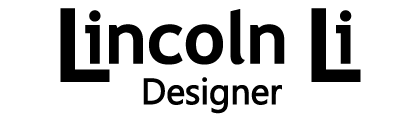 lincolnli87@gmail.comSenior Designer experienced in Triple A, F2P and Live Service development. Specialized in systems, mission and combat design for Multiplayer FPS products. Subsequently worked on Business Units creating MTX, Live Service and Development Strategies. Personal passions include Gameplay and Encounter design, specifically narrative and immersive IP experiences. Seeking Senior and above positions at Game Studios working on IPs that incorporate modern meta-progression processes, and design development.CompetenciesTechnologies           Unreal Engine 4UnityIW / id Tech	        Halo 4 EngineBusiness AcumenStrategic InitiativesMonetization/MTX StrategyIP Expansion and ImmersionGlobal Innovation Research PersonalInvestment StrategyPortfolio Management汉语流利 (Mandarin)Professional ExperienceElectronic Arts; Redwood Shores, CA	 			              		       Jan 2020 – CurrentSenior Game Designer – Competitive Gaming Entertainment (Sims / FIFA) – Business UnitSims Spark’dWorked with the team to adapt and integrate a competitive challenge system into a Reality TV show competitionProvided editing feedback on the Sims Spark'd TV show episodesCreated systems and work-flow pipelines for the CGE and User Messaging Teams to best integrate both competitive messaging and in-game UI contentProposed and led the focus on providing visibility for Spark'd participant contributions to the Sims communityProvided design guidance on legal, competitive integrity, and competitive gameplay systemsCGX – Research / Analysis / Strategic Esports Design UnitWorked with EAP (Electronic Art Partners) to consult and provide competitive design feedbackMade recommendations for competitive launch programs like Twitch RivalsMade recommendations for pre-season ranked, and ranked-based systems for Esports incorporationFIFA EsportsNew team tasked with, research, analysis, business strategy and MTX development for Esports.Rooster Teeth Games; Austin, TX		 			              		  Nov 2018 – Sept 2019Lead Gameplay Designer  – Vicious Circle (PC): Shipped 8/13/2019Leading designer on metagame, combat, and character implementation and systemsCreated and designed system specifications for additional playable characters and creaturesDesigned specifications for progression loop, challenges and XP for Battle Pass featuresDesigned and maintained system for itemization and reward distribution using PlayFabCo-designed and developed additional gameplay events, gadgets and interaction mechanicsCertain Affinity; Austin, TX			 			              		    Oct 2017 – Nov 2018Lead Mission Designer – Transformers Impact (Multiplatform) (F2P) – Canceled Lead Mission Designer and owner of procedural technology, coop mission flow and encounter pacingLed a team of 3-4 developers in the creation of procedural mission systems for UE4 developmentObjective specific mark-up blueprint and componentsDeveloped AI spawning components within objective mark-upSpent 3 months in Beijing as a Design Liaison for Chinese external partners, Leyou Assisted meta-progression design with mission content for Free-to-Play loopsCertain Affinity; Austin, TX			 			              		   Sept 2016 – Oct 2017Senior Designer – Unannounced VR Experience (Multiplatform) – Canceled Responsible for prototype Mission, Level and Scenario creation in UE4 VR developmentOwnership of block-out and layout features for VR perception and traversalAssisted in the creation and implementation of various USMC weaponryImplementation of level-scripted audio, sfx and volumesCertain Affinity; Austin, TX			 			              		  Feb 2016 – Sept 2016Senior Designer – Modern Warfare Remastered (Multiplatform): Shipped 11/4/2016Sole scripter on sound effect implementation for triggered gameplay scenesAdjusted sub-mixes, DSP values, and emitter placement during co-dev with partners (8 levels)Balanced and designed individual sound effect properties for level ambienceMap Team Lead, responsible as design point for Death From Above, No More Fighting, and Mile High ClubSupported art team with scripting, in particular fixing gameplay bugs that occurred from World BuildingDesigned, pitched and implemented upgraded scripted destruction events for flying gunship sequenceCertain Affinity; Austin, TX			 			              		  June 2015 – Feb 2016Game Designer – Mafia III (Multiplatform): Shipped 10/7/2016Responsible for prop layout, specifically generic combat zones useable by randomized mission AIPart of level design team for environment prop placement / design in three open world districtsImplementation specialist on the cover and navmesh system for CA’s design teamDesigned and propagated AI combat kits for randomly generated missionsDesigned, placed and balanced AI combat and stealth encounters for District HideoutsCertain Affinity; Austin, TX			 			              		  Jan. 2015 – June 2015Systems Designer – Doom (Multiplatform): Shipped 5/23/2016Spawn system designer, used heat maps to measure spawn efficiency and balance implementationAided progression designer in balancing the experience / reward loop for OOG statsCamera shake implementation / design for explosive weapons and equipmentGameplay and UI scripting for Domination, Freeze Tag, War Path, Soul Harvest, and Clan ArenaCertain Affinity; Austin, TX			 			              		  Jan. 2014 – Dec. 2014Systems Designer / Scripter – Halo 2 Anniversary (Xbox One): Shipped 11/11/2014Scripted MP Game Modes: Juggernaut, CTF, Slayer, Oddball, Ricochet and King of the HillRe-designed, balanced and implemented all weapon melee damage based on Halo 2 sandboxDesigned multiple novel Juggernaut game modes, and implemented the innovative Gungoose CTFImplementation of audio, UI markers, HUD notifications, achievements and medals for above game modesCo-designed and implemented camera shake and recoil for weapons and vehiclesImplemented and co-designed vehicle sandbox based on  Lead Sandbox Designer specificationsEducationThe Guildhall at Southern Methodist University	    	          		          		Graduation – Dec. 2013	Plano, TX 75024Master of Interactive Technology (MIT) in Digital Game Development, Specialization in Level DesignThesis: Traditional vs. Modular Development in Multiplayer Level DesignStudent Activities Committee Treasurer; 2011 – 2012Purdue University					    	      				 Graduated – Dec. 2009	West Lafayette, IN 47907Bachelor of Science in Computer Graphics TechnologyAdditional ActivitiesExtended Game Industry Career 								    May 2010 – Jan 2012QA Tester – WB Games Tools Tester – Zipper InteractiveMentoring / Design TalksMentors SMU Guildhall and University of Texas Game Design studentsTalks, Presentations and MentorshipFrom Indie to Triple A, a talk on the transition from Indie Development to Triple A DesignSMU Guildhall Presentation for 2015 CohortsAustin Games World Summer Camp 2016Austin Games World Summer Camp 2017Game Chica! Girls Game Conference 2018